EMPLOYEE EXPENSE REIMBURSEMENT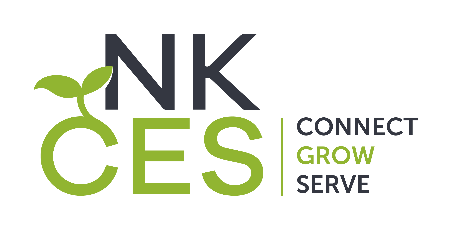 NORTHERN KENTUCKY COOPERATIVE FOR EDUCATIONAL SERVICES5516 EAST ALEXANDRIA IKE COLD SPRING, KY 41076Phone (859) 442-8600 -- Fax (859) 442-7038Employee Name:  ___________________________________________________________________________________Home Address: ____________________________________________________________________________________Program Name & #:                                                                               GL #:  ____________________________________EXPENSES: Attach itemized receipt(s) and list expenses below.Total Expenses $  	Signed: 	Date:  	Approved: 	Date:  	DateVendorPurposeTotal